КАНЮЛИ ДЛЯ ЛИПОСАКЦИИ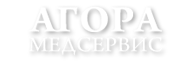 ООО «Агора-Медсервис»Тел. (843) 564-50-21, 235-15-99, моб.8-987-2-900-182 г. Казань, ул. Восстания, д. 67 Аwww.agorams.ru, agorams@mail.ruАртикулНаименованиеОписаниеЦена руб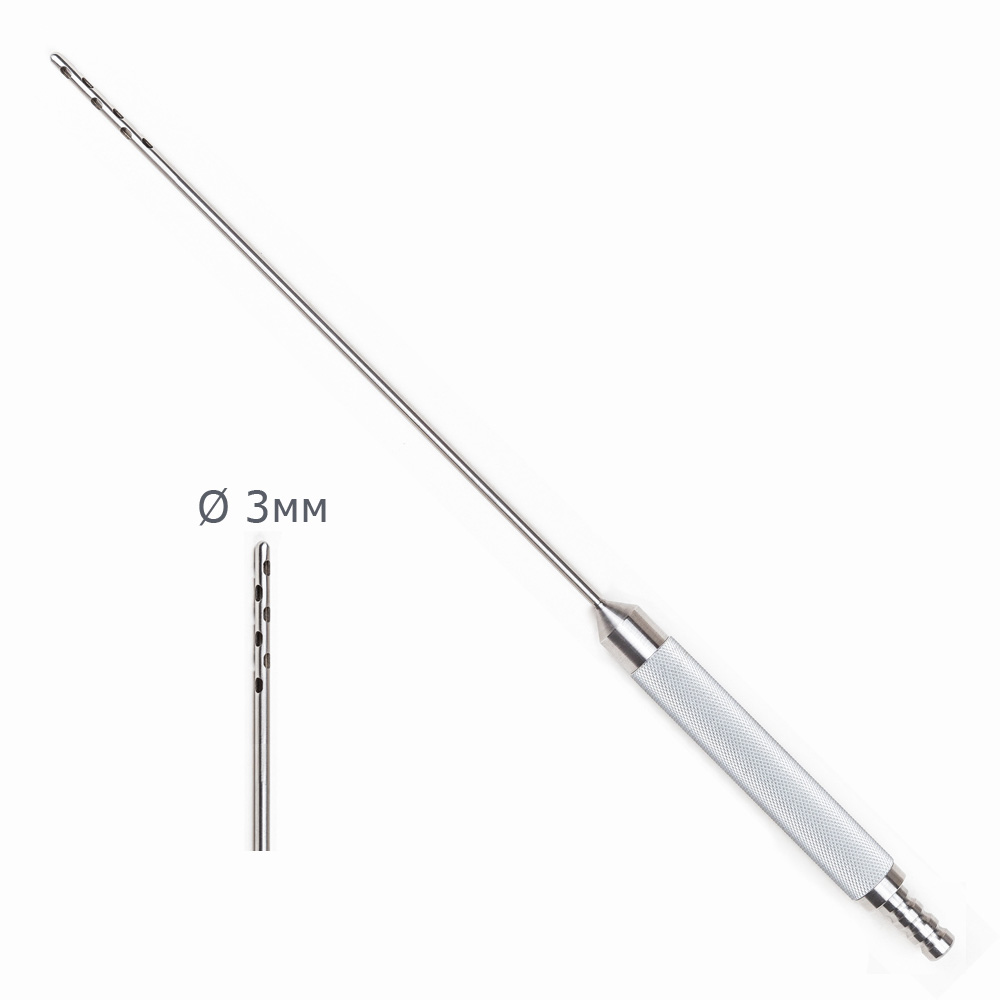 Канюля для липосакции с ручкой9 отверстий (три ряда по три отверстия)диам.3мм, длина 150мм диам.Змм, длина 200ммдиам.Змм, длина 250ммдиам.4мм, длина 150ммДиам.4мм, длина 200мм диам.4мм, длина 250мм диам.4мм, длина 300ммдиам.5мм, длина 150мм  диам.5мм, длина 200мм диам.5мм, длина 250ммдиам.5мм, длина 300мм диам.6мм, длина 150ммдиам.6мм, длина 200ммдиам.6мм, длина 250ммдиам.6мм, длина 300мм 6000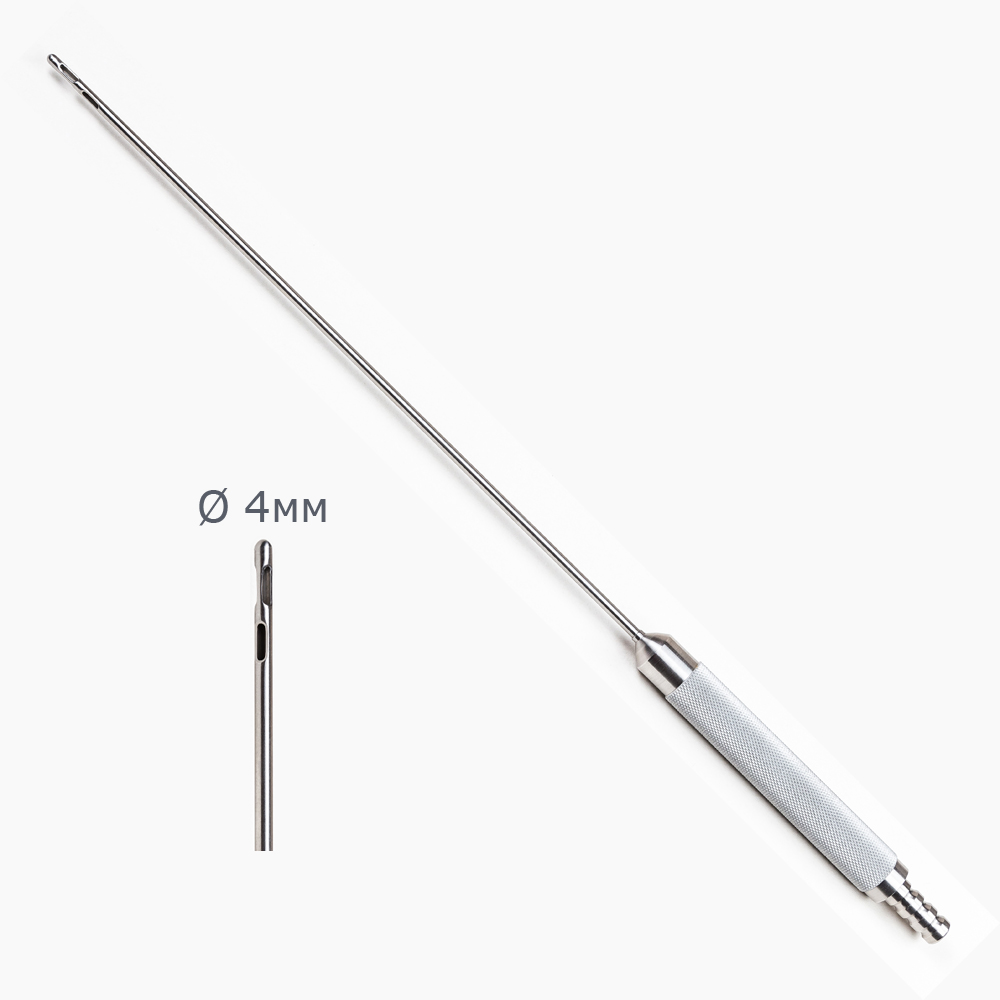 Канюля для липосакции с ручкойАкселератордиам.3мм, длина 150мм диам.Змм, длина 200ммдиам.Змм, длина 250ммдиам.4мм, длина 150ммДиам.4мм, длина 200мм диам.4мм, длина 250мм диам.4мм, длина 300ммдиам.5мм, длина 150мм  диам.5мм, длина 200мм диам.5мм, длина 250ммдиам.5мм, длина 300мм диам.5мм, длина 330мм диам.6мм, длина 150ммдиам.6мм, длина 200ммдиам.6мм, длина 250ммдиам.6мм, длина 300ммдиам.6мм, длина 330мм6000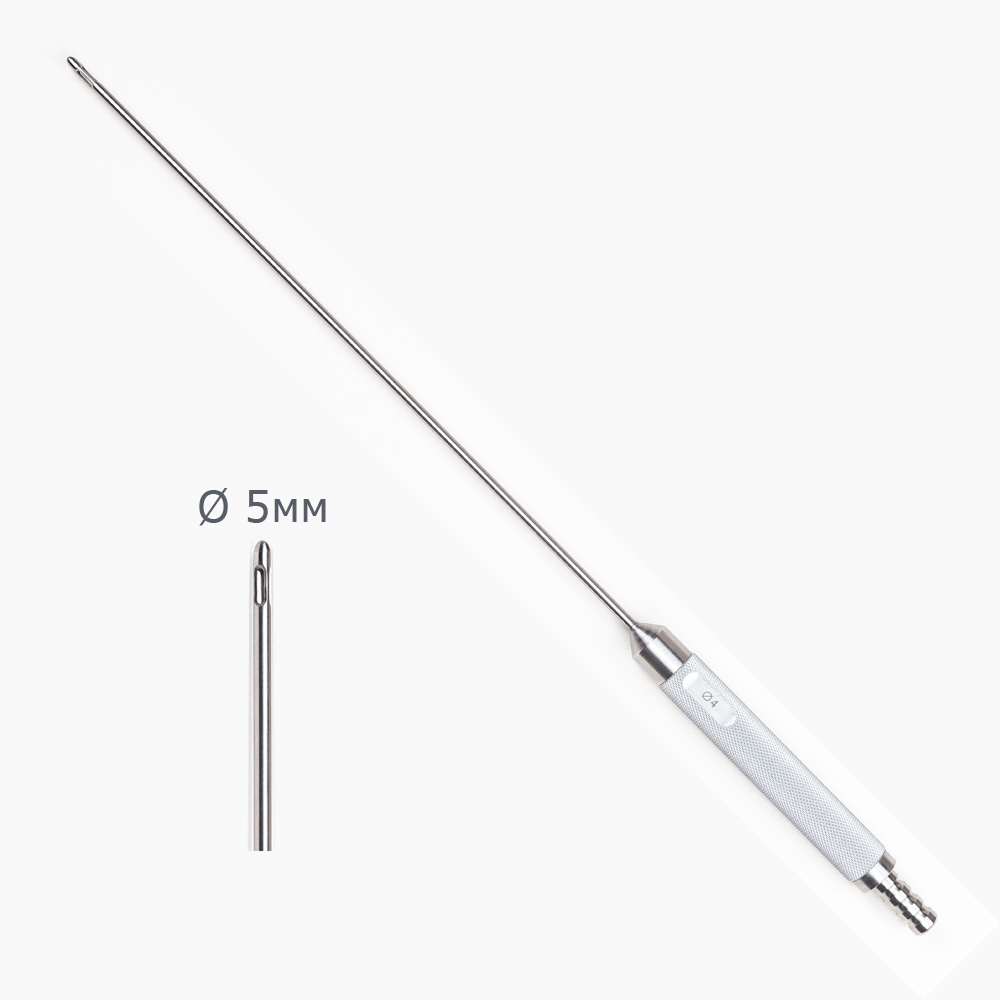 Канюля для липосакции с ручкойМерседесдиам.3мм, длина 150мм диам.Змм, длина 200ммдиам.Змм, длина 250ммдиам.4мм, длина 150ммДиам.4мм, длина 200мм диам.4мм, длина 250мм диам.4мм, длина 300ммдиам.5мм, длина 150мм  диам.5мм, длина 200мм диам.5мм, длина 250ммдиам.5мм, длина 300мм диам.5мм, длина 330мм диам.6мм, длина 150ммдиам.6мм, длина 200ммдиам.6мм, длина 250ммдиам.6мм, длина 300ммдиам.6мм, длина 330мм6000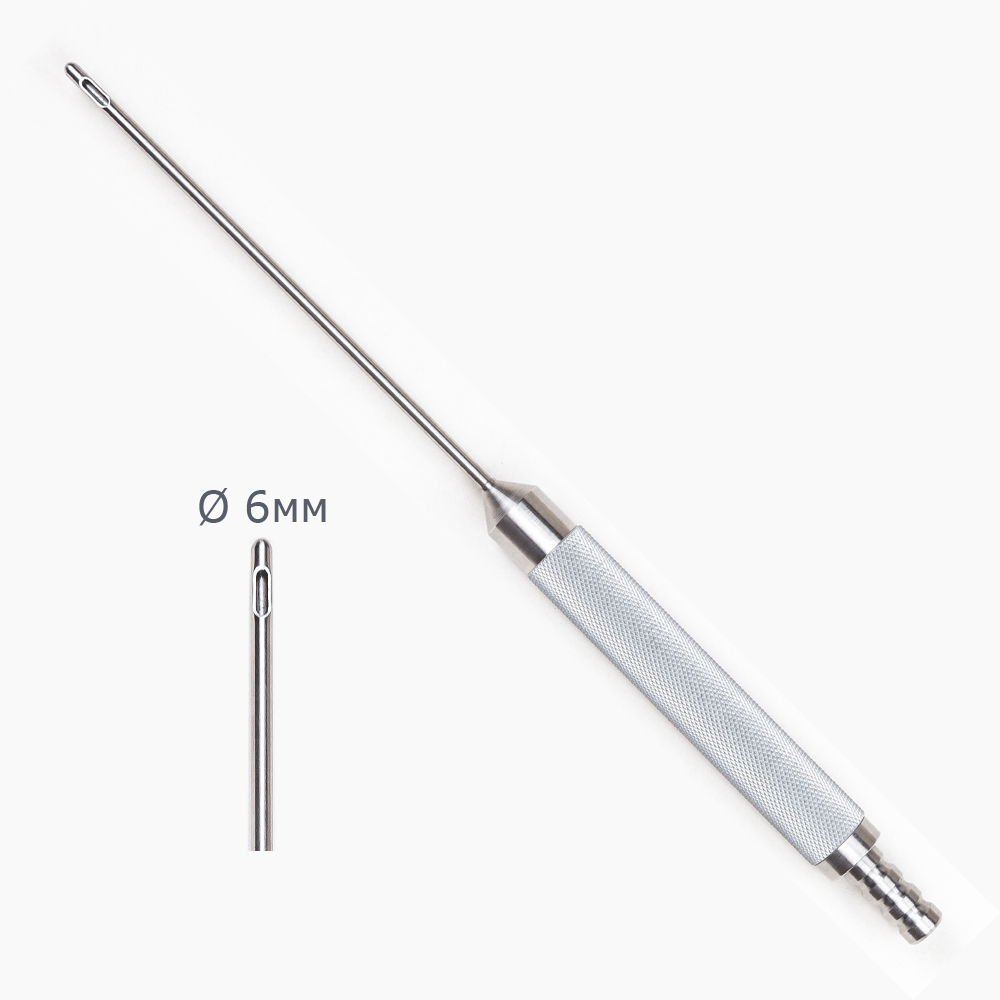 Канюля для липосакции с ручкой"Стандарт" (с одним боковым отверстием)диам.3мм, длина 150мм диам.Змм, длина 200ммдиам.Змм, длина 250ммдиам.4мм, длина 150ммДиам.4мм, длина 200мм диам.4мм, длина 250мм диам.4мм, длина 300ммдиам.5мм, длина 150мм  диам.5мм, длина 200мм диам.5мм, длина 250ммдиам.5мм, длина 300мм диам.5мм, длина 330мм диам.6мм, длина 150ммдиам.6мм, длина 200ммдиам.6мм, длина 250ммдиам.6мм, длина 300ммдиам.6мм, длина 330мм6000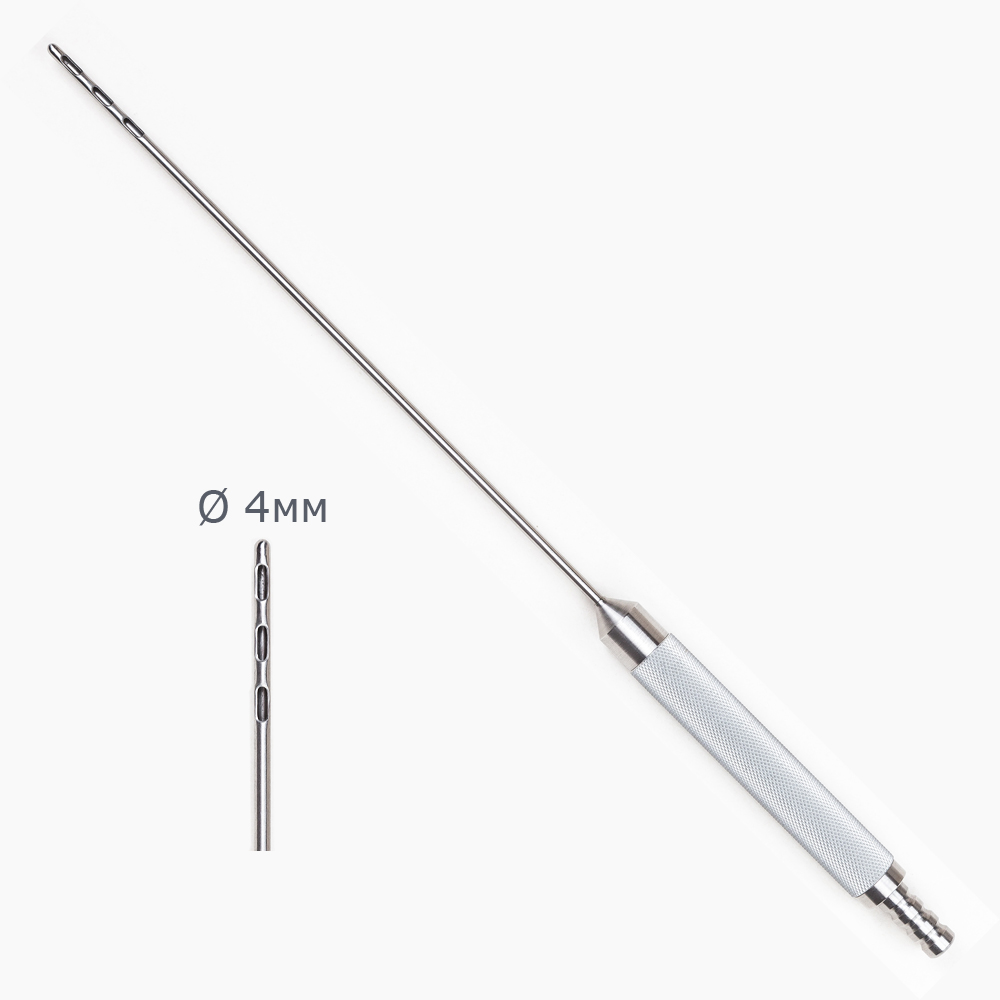 Канюля для липосакции с ручкой"Трипорт" (три отверстия в ряд)диам.3мм, длина 150мм диам.Змм, длина 200ммдиам.Змм, длина 250ммдиам.4мм, длина 150ммДиам.4мм, длина 200мм диам.4мм, длина 250мм диам.4мм, длина 300ммдиам.5мм, длина 150мм  диам.5мм, длина 200мм диам.5мм, длина 250ммдиам.5мм, длина 300мм диам.5мм, длина 330мм диам.6мм, длина 150ммдиам.6мм, длина 200ммдиам.6мм, длина 250ммдиам.6мм, длина 300ммдиам.6мм, длина 330мм6000